РЕШЕНИЕ совета Общественной палаты Липецкой области по вопросу: «Обеспечение доступа СО НКО к предоставлению услуг в социальной сфере»18 февраля 2021 г.	Заслушав и обсудив информацию управлений внутренней политики, социальной политики, здравоохранения Липецкой области, членов Общественной палаты Липецкой области, приглашенных экспертов, совет Общественной палаты отмечает следующее.На территории Липецкой области по состоянию на 01 января 2021 года осуществляют деятельность 1316 некоммерческих организаций, (в 2019 году 1311), из них 1249 организаций области являются социально ориентированными, что на 74 больше чем в 2019 г.  Также, увеличилось количество НКО входящих в государственный реестр социально ориентированных некоммерческих организаций – исполнителей общественно полезных услуг (далее – СО НКО – ИОПУ), по итогам 2020 года их количество составляет 8 организаций. В 2019 году их количество составляло – 6 СО НКО – ИОПУ.Поддержка НКО, в том числе и социально ориентированных, на территории Липецкой области осуществляется в  соответствии с  Федеральным законом от 12 января 1996 года N 7-ФЗ  «О некоммерческих организациях», Федеральным законом от 05.04.2013 № 44-ФЗ «О контрактной системе в сфере закупок товаров, работ, услуг для обеспечения государственных и муниципальных нужд», Закон Липецкой области от 9 декабря 2010 года № 451-ОЗ «О взаимодействии органов государственной власти Липецкой области с некоммерческими организациями», Законом Липецкой области от 5 марта 2015 года № 374-ОЗ «О государственной поддержке социально ориентированных некоммерческих организаций в Липецкой области»  и иными нормативными правовыми актами. Система государственной поддержки СОНКО Липецкой области включает в себя финансовую имущественную, информационную, консультационную и иную поддержку, содействие развитию мер поддержки социально ориентированных некоммерческих организаций на муниципальном уровне. Осуществляется поддержка инфраструктурных СОНКО.Финансовая поддержкаВ 2020 году 77 СОНКО действующие на территории Липецкой области воспользовались мерами финансовой поддержки. Объем государственной финансовой поддержки, предоставленной СОНКО из бюджета Липецкой области, составил 171 138,69 тыс. руб. Одним из главных источников привлечения финансовых средств на развитие НКО региона из федерального бюджета является Фонд Президентских грантов. По итогам 2020 года 33 организации Липецкой области привлекли более 45 млн. руб. из средств фонда.Также, финансовую поддержку на реализацию муниципальных программ в рамках развития НКО из областного бюджета ежегодно получают муниципальные образования области. В 2020 году 15 муниципальных образований получили поддержку на сумму 2 млн. руб.  Имущественная поддержкаБлагодаря работе муниципальных образований области в 2020 году оказана имущественная поддержка 35 СОНКО (в 2019 году – 45 НКО), действующим на территории Липецкой области, им предоставлены помещения общей площадью       2 566 м2 (в 2019 году – 6144,7 м2).Консультационная поддержкаКонсультационная и методическая поддержка оказывалась органами государственной власти, органами местного самоуправления. По итогам 2020 года поддержка оказана 173 СОНКО и проведено 597 консультаций.Также, выделяется отдельная субсидия в размере 1,7 млн. руб. ресурсным центрам. В 2020 году Фонду развития и поддержки социальных, экономических и гражданских инициатив «Город будущего» в соответствии с исполнением соглашения о предоставлении субсидии  была оказана консультационная и методическая поддержка 100 СО НКО Липецкой области. Всего оказано около 275 различных консультаций,  включая консультирование инициативных граждан области.Информационная поддержкаДля оказания информационной поддержки управлением внутренней политики обеспечено функционирование коммуникативно-информационного портала для НКО (nko48.ru). Он обеспечивает прозрачность деятельности НКО по исполнению социальных проектов, размещает материалы о работе НКО, социальных услугах, взаимодействии органов власти и СО НКО в решении общественных проблем. Информационные материалы о деятельности СОНКО размещались в телевизионном и радиовещательном эфире, а также в печатных средствах массовой информации.  За 2020 год органами исполнительной власти и муниципальными образованиями области размещено 346 публикаций о деятельности 94 СОНКО.Образовательная поддержкаВ целях оказания образовательной поддержки управлением внутренней политики выделяются средства из государственной программы «Реализация внутренней политики Липецкой области». В 2020 году были организованы мероприятия по подготовке, повышению квалификации и организации стажировок работников и добровольцев социально ориентированных некоммерческих организаций. Были организованы курсы повышения квалификации в онлайн и офлайн режимах. В образовательной программе приняли участие 43 представителя СОНКО Липецкой области.Ресурсная поддержкаВ 2020 году в регионе действовало 4 специализированные автономные некоммерческие организации, оказывающие поддержку СОНКО: 3 регионального уровня, 1 – муниципального.Общий размер субсидий, направленных из бюджета области на ресурсную поддержку СО НКО составил 1700,0 тыс. рублей. Субсидия выделена АНО «Центр поддержки и развития СОНКО» на реализацию проекта «СО НКО - перезагрузка».Определённый опыт работы по доступу СО НКО к предоставлению услуг в социальной сфере накоплен управлениями здравоохранения и социальной политики Липецкой области. В 2020 году между управлением здравоохранения области и СОНКО заключены государственные контракты на оказание  услуг населению в сфере здравоохранения, в том числе:- проведение информационно-просветительских мероприятий, направленных на популяризацию здорового образа жизни, физической культуры, правильного питания, отказа от вредных привычек среди молодежной аудитории;- проведение информационной кампании, направленной на популяризацию здорового образа жизни и вакцинопрофилактики среди населения Липецкой области;- организация и проведение консультативных, методических, профилактических и противоэпидемических мероприятий по предупреждению распространения ВИЧ-инфекции; - профилактика незаконного потребления наркотических средств и психотропных веществ, наркомании;- проведению информационно-просветительных мероприятий, направленных на повышение эффективности первой медицинской помощи при отравлениях наркотиками в Липецкой области.На реализацию вышеуказанных мероприятий в 2020 году направлено 5,3 млн.руб.На постоянной основе ведется постоянная работа по оказанию информационной и имущественной поддержки СОНКО, проводятся обучающие мероприятий для работников и добровольцев СОНКО.Управлением социальной политики Липецкой области заключены контракты на оказание социальных услуг в 2020 году в форме социального обслуживания на дому граждан, проживающих на территории Липецкой области. Исполнителями государственных контрактов являются социально ориентированные некоммерческие организации «Соцработник», «Надежда», «Наша забота». Кроме того, заключен контракт с ООО «Российская наркологическая лига» на оказание услуг по социальной реабилитации лиц, прошедших лечение от наркомании. Общая сумма заключенных в 2020 году контрактов составляет 40 117 тыс. рублей.Всего на социальном обслуживании в Липецкой области состоят 15 264 получателя социальных услуг из них в социально ориентированных некоммерческих организациях 905 получателей социальных услуг (5,9% от общего количества получателей).Согласно заключенным контрактам, социально ориентированные организации предоставляют следующие виды социальных услуг: - покупка за счет средств получателя социальных услуг и доставка на дом продуктов питания, промышленных товаров первой необходимости, средств санитарии и гигиены, средств ухода, книг, газет, журналов;- помощь в приготовлении пищи;- оплата за счет средств получателя социальных услуг жилищно-коммунальных услуг и услуг связи;- уборка жилых помещений;- оказание помощи в обеспечении по рецептам врачей лекарственными средствами и изделиями медицинского назначения;- выполнение процедур, связанных с наблюдением за состоянием и сохранением здоровья получателей социальных услуг (измерение температуры тела, артериального давления, контроль за приемом лекарств);- социально-психологическое консультирование;- проведение занятий, обучающих здоровому образу жизни;- психологическая помощь и поддержка получателям социальных услуг, а также гражданам, осуществляющим уход на дому за тяжелобольными получателями социальных услуг.В настоящее время, в Реестр поставщиков социальных услуг, кроме 42 государственных организаций включены 11 социально ориентированных некоммерческих организаций и 5 коммерческих социально ориентированных организации. В целях оказания негосударственным организациям информационной поддержки на официальном сайте управления социальной защиты населения размещаются информационные материалы, предназначенные для СО НКО и посвященных их деятельности.В целях оказания образовательной поддержки руководителям и сотрудникам СО НКО, работающим или планирующим реализовывать проекты в сфере предоставления социальных услуг гражданам пожилого возраста и инвалидам, в ОГБУ «Введенский геронтологический центр» с 2017 года работает «Школа ухода за пожилыми людьми и инвалидами». За период 2017-2020гг. обучено 90 сотрудников и волонтеров СО НКО.В 2020 году негосударственным организациям на реализацию социальных проектов по предоставлению услуг в сфере социальной защиты населения из областного бюджета предоставлено субсидий на сумму 51,21 млн. рублей.	Вместе с тем, рынок оказания социальных услуг в Липецкой области пока не сформирован, СО НКО не готовы к выходу на этот рынок. Слабо развито социальное предпринимательство. В реестре поставщиков социальных услуг в Липецкой области зарегистрировано только 8 СО НКО. С 2016 года их численность увеличилась только на 4 единицы.С учетом вышеизложенного, совет Общественной палаты РЕШИЛ: принять к  сведению представленную информацию и РЕКОМЕНДОВАТЬ:  Управлению внутренней политики Липецкой области:организовать работу в рамках полномочий по информационной, консультационной и методической поддержке социально ориентированных некоммерческих организаций, участвующих в конкурсных процедурах размещения заказов на поставки товаров, выполнение работ, оказание услуг в социальной сфере в Липецкой области;обеспечить в рамках полномочий поэтапный доступ СО НКО Липецкой области к бюджетным средствам по  оказанию услуг в социальной сфере;оказывать содействие развитию кадрового потенциала СО НКО, системы подготовки и переподготовки специалистов и волонтеров;активизировать работу по привлечению негосударственных организаций к оказанию услуг в социальной сфере;	2. Управлению информационной политики Липецкой области:продолжить реализацию региональных программ по развитию добровольчества и благотворительности в целях создания благоприятных условий для расширения участия физических лиц в деятельности СО НКО;обеспечить информационную поддержку деятельности социально ориентированных некоммерческих организаций в сферах благотворительности, добровольчества и социального предпринимательства. 	3.  Управлениям социальной политики, здравоохранения, образования и науки, культуры и туризма, физической культуры и спорта Липецкой области совершенствовать работу по обеспечению поэтапного доступа к бюджетным средствам СО НКО по оказанию ими социальных услуг. 	 4. Органам местного самоуправления содействовать развитию инфраструктуры поддержки СО НКО Липецкой области, созданию центров ресурсной поддержки НКО в муниципальных образованиях.	5. Социально ориентированным некоммерческим   организациям:активнее участвовать с социально значимыми проектами в федеральных конкурсах грантов, областном  конкурсе на получение субсидий из областного бюджета;проводить мониторинг потребностей граждан по оказанию им социальных услуг;совершенствовать взаимодействие со СМИ по освещению практики СО НКО по оказанию ими социальных услуг населению.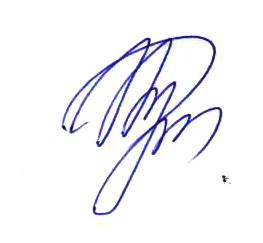 Председатель Общественной 	палаты Липецкой области                                                   И.В. Бурмыкина